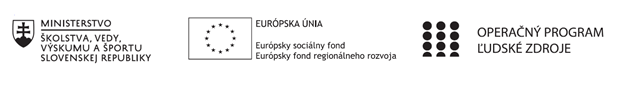 Správa o činnosti pedagogického klubu Príloha:Prezenčná listina zo stretnutia pedagogického klubuPríloha správy o činnosti pedagogického klubu                                                                                             PREZENČNÁ LISTINAMiesto konania stretnutia: Gymnázium J. Francisciho-RimavskéhoDátum konania stretnutia: 22.1.2020Trvanie stretnutia: od 14:00 hod. do 17:00 hod.	Zoznam účastníkov/členov pedagogického klubu:Meno prizvaných odborníkov/iných účastníkov, ktorí nie sú členmi pedagogického klubu  a podpis/y:Prioritná osVzdelávanieŠpecifický cieľ1.1.1 Zvýšiť inkluzívnosť a rovnaký prístup ku kvalitnému vzdelávaniu a zlepšiť výsledky a kompetencie detí a žiakovPrijímateľGymnázium J. Francisciho-RimavskéhoNázov projektuRozvoj zručností v čitateľskej, matematickej, finančnej a prírodovednej gramotnosti na Gymnáziu J. Francisciho-Rimavského v LevočiKód projektu  ITMS2014+312011U603Názov pedagogického klubu Klub čitateľskej gramotnostiDátum stretnutia  pedagogického klubu22.01.2020Miesto stretnutia  pedagogického klubuGymnázium J. Francisciho-RimavskéhoMeno koordinátora pedagogického klubuMgr. Iva KovalíkováOdkaz na webové sídlo zverejnenej správygymjfrle.edupage.orgManažérske zhrnutie:kľúčové slová: mimočítanková literatúrakrátka anotácia:Mimočítankové čítanie slúži ako prostriedok na zdokonaľovanie čítania, na vytváranie vzťahu ku knihám, časopisom, ktorý obohacuje žiaka o estetický pocit z prečítaného a nachádza cestu k individuálnemu čítaniu kníh. Je dôležitou súčasťou čitateľskej gramotnosti vôbec. Hlavné body, témy stretnutia, zhrnutie priebehu stretnutia: a/ Otvorenie stretnutia.b/ Mimočítanková literatúra a jej miesto v edukačnom procese.c/ Analýza súčasného stavu.Rozvíjanie čitateľskej gramotnosti možno považovať za najdôležitejšiu súčasť moderného vzdelávania. Čitateľská gramotnosť je považovaná za základnú kompetenciu, pomocou ktorej môžeme dosahovať ďalšie kompetencie. Je súčasťou funkčnej gramotnosti človeka. Jej cieľom je vychovať takého čitateľa, ktorý disponuje čitateľskými kompetenciami, umožňujúcimi mu pracovať s rozličnými druhmi textov, následne tieto texty aj intelektuálne spracovať a vedieť ich neskôr v prípade potreby uplatniť v každodennom živote. Z vnímania pojmu čitateľskej gramotnosti nám vyplýva, že nie je dôležitá rýchlosť či plynulosť čítania, ale základom je porozumenie a používanie písaných textov. Dôležité je pojem čitateľskej gramotnosti spájať nielen s textami, ktoré žiak číta v škole, ale aj s textami v bežnom živote mimo vyučovacieho procesu.Mimočítankové čítanie je dôležitým prostriedkom výchovy literatúrou. Vytvára priestor práve na zdokonaľovanie čítania, na vytváranie vzťahu ku knihám, časopisom ako aj obohacuje žiaka o estetický pocit z prečítaného.Čitateľstvo detí je v súčasnej dobe veľmi diskutovanou témou. V dobe plnej technických zariadení, elektronických médií sa veľa hovorí a píše, že je nutné deti „vrátiť späť knihám”. Z toho dôvodu je prioritou učiteľov prinavrátiť čítaniu jeho miesto v edukačnom procese.Závery a odporúčania:Koordinátorka klubu zhrnula priebeh stretnutia. Vyzvala kolegov, aby si na ďalšie stretnutie preštudovali podrobnejšie materiály k danej téme.Vypracoval (meno, priezvisko)Mgr. Soňa ChmelíkováDátum22.01.2020PodpisSchválil (meno, priezvisko)Mgr. Jaroslav KramarčíkDátum22.01.2020PodpisPrioritná os:VzdelávanieŠpecifický cieľ:1.1.1 Zvýšiť inkluzívnosť a rovnaký prístup ku kvalitnému vzdelávaniu a zlepšiť výsledky a kompetencie detí a žiakovPrijímateľ:Gymnázium J. Francisciho-RimavskéhoNázov projektu:Rozvoj zručností v čitateľskej, matematickej, finančnej a prírodovednej gramotnosti na Gymnáziu J. Francisciho-Rimavského v LevočiKód ITMS projektu:312011U603Názov pedagogického klubu:Klub čitateľskej gramotnostič.Meno a priezviskoPodpisInštitúcia1.Mgr. Iva KovalíkováGJFR Levoča2.Mgr. Soňa ChmelíkováGJFR Levoča3.PhDr. Ingrid KochováGJFR Levoča4.Mgr. Štefan PlačkoGJFR Levočač.Meno a priezviskoPodpisInštitúcia